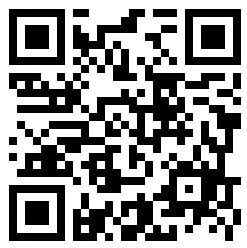 市町名所属名・団体名連絡先（電話・Ｅメールアドレス）ＴＥＬＥメールアドレス職名などお名前１２３４５